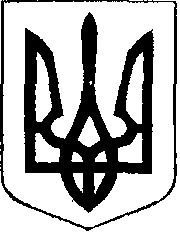                                                У К Р А Ї Н А            Жовківська міська рада  Жовківського району Львівської області	48-а сесія VIІ-го демократичного скликання 				         РІШЕННЯвід                2020р.             №  	м. Жовква«Про надання дозволу гр. Максиміву І.З. на розробку проекту землеустрою щодо відведення земельної ділянки  для  обслуговування нежитлової  будівлі,  по вул.Гагаріна,1б в м.Жовкві.»                Розглянувши заяву  гр. Максиміва Ігоря Захаровича   та долучені документи, керуючись  ст. 26 Закону України “Про місцеве самоврядування в Україні”, Жовківська міська радаВ И Р І Ш И Л А:	1. Надати дозвіл гр. Максиміву  Ігорю Захаровичу       на розробку проекту відведення земельної ділянки  орієнтовною площею 0,0150 га,  для  обслуговування нежитлової будівлі  по вул.Гагаріна, 1б в м. Жовкві.2. Погоджений у встановленому порядку проект відведення земельної ділянки  подати на затвердження Жовківської міської ради. Міський голова                                                        Петро Вихопень                 